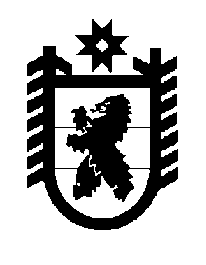 Российская Федерация Республика Карелия    ПРАВИТЕЛЬСТВО РЕСПУБЛИКИ КАРЕЛИЯПОСТАНОВЛЕНИЕот 20 ноября 2014 года № 342-Пг. Петрозаводск О внесении изменения в постановление Правительства 
Республики Карелия от 30 октября 2012 года № 332-ППравительство Республики Карелия п о с т а н о в л я е т:Внести в абзац первый пункта 6 Положения о противо-эпизоотической комиссии при Правительстве Республики Карелия, утвержденного постановлением Правительства Республики Карелия 
от 30 октября 2012 года № 332-П (Собрание законодательства Республики Карелия, 2012, № 10, ст. 1838; Карелия, 2014, 26 июня), изменение, заменив слово  «квартал» словом «полугодие».           Глава Республики  Карелия                                                            А.П. Худилайнен